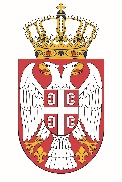 РЕПУБЛИКА СРБИЈАОПШТИНА АРАНЂЕЛОВАЦКомисија за реализацију мера енергетскесанације на територији општине Аранђеловацул. Венац Слободе бр. 1034300 АранђеловацБрој: 06-411-2/2022-01-3Датум: 27. октобар 2022. године На основу члана 13 и 27. Правилника о суфинансирању мера енергетске санације породичних кућа и станова, а које се односе на унапређење термичког омотача, термотехничких инсталација и уградње соларних колектора за централну припрему потрошне топле воде, по Јавном позиву Управе за подстицање и унапређење енергетске ефикасности ЈП1/22, бр. 06-221/2022-01-3 од 31. маја 2022. године, Комисија за реализацију мера енергетске санације на територији општине Аранђеловац утврђује следећу:ЛИСТУ КРАЈЊИХ КОРИСНИКАI 	Крајњи кориcници који су изабрани у складу са условима из Јавног позива за суфинсирање мере енергетске санације, породичних кућа, станова које се односе на унапређење термичког омотача, термотехничких инсталација и уградње соларних колектора за централну примену потрошне толе воде, број 06-401/2022-01-3 од 03. августа 2022. године (у даљем тексту: Јавни позив), су:II 	На ову листу подносиоци пријава код којих је извршен теренски обилазак, имају право приговора Комсији у року од осам дана од дана објављивања Листе крајњих корисника. Приговор се подноси на писарницу општине Аранђеловац.III 	Ову Листу објавити на огласној табли Општинске управе и званичној интернет страници општине.ПРЕДСЕДНИК КОМИСИЈЕНикола Обрадовић, дипл. инг. саоб.Ред. бр.Ред. бр. пријавеИме и презимеАдресаДобављачУКУПНО БОДОВА12369/02Миломир ПетровићРанилска 5Мацура98.0022309/02Здравко ЈошићПут 1300 каплара 315Сунце Маринковић96.0032257/02Нинослав МилосављевићЂурђевданска 12Алекса95.0042281/02Миодраг ВићентијевићИве Андића 9/7ПортафинеПлус95.0052242/02Милош ПољаковићЉубићка 12/27Пеђа94.5062268/02Миодраг МиловановићКњаза Милоша 214/2Пеђа94.0072237/02Јелена СтаменковићКнеза Михаила 39/11ПортафинеПлус93.5082157/02Мирјана МартићДоктора Будимировића 4/22Мацура93.0092207/02Александра РадовановићБраће Југовића 12/4ПортафинеПлус92.50102263/02Мирослав ДеспотовићКнеза Михајла 63г/8Сунце Маринковић92.00112321/02Весна Ивков  РадовићЈоакима Вујића 12Алекса92.00122330/02Горан КачаревићИлије Гарашанина 42Сунце Маринковић91.50132387/02Дејан МилошевићБраће Југовића 14/15Мацура91.50142150/02Љиљана СимићБраће Југовића 3/12ПортафинеПлус91.00152151/02Ана СтанојловићКнеза Михаила 90/15Милић ПВЦ91.00162153/02Бранко СолдатБраће Југовића 2/21Алекса91.00172200/02Биљана МилановићКнеза Михаила 33/19Сунце Маринковић91.00182258/02Радослава РакићКраља Петра Првог 50/26Милић ПВЦ91.00192273/02Доброслав ГагићМилице Стојадиновић Српкиње 19КИМ ПЛУС91.00202329/02Тања ГурешићКњаза Милоша 163/10Милић ПВЦ91.00212426/02Мирјана НиколићКнеза Михаила 90б/20Бојанић91.00222388/02Зоран МарковићБања ббАлекса89.50232311/02Марко ЈокићПрвог маја 29Бојанић88.50242317/02Миле ПетровићЧегарска 18СтанПласт88.50252143/02Радун ГурешићКнеза Лазара 25Бојанић88.00262053/02Данијела ХркаловићРатхних војних инвалида 7Мацура87.50272072/02Младен БошковићПетра Илића ббАлекса86.00282099/02Миодраг ЋосићСарамандина 8Звезда86.00292101/02Стајка БјелетићЦара Душана 51Мацура86.00302103/02Марко ГлишићЗанатлијска 84ПортафинеПлус86.00312121/02Ђорђе БакићГрачаничка 1Милић ПВЦ86.00322124/02Златимир СтијовићМишарска 4АИППВЦ86.00332140/02Драгиша ШвабићМлинска 10Мацура86.00342201/02Бранибор МатијашевићСпасовданска ббСтанПласт86.00352220/22Данко ПантелићМишарска 13Милић ПВЦ86.00362308/02Миодраг ТомковићТоплице Милана 21Алекса86.00372322/02Радисав ВојичићВожда Карађорђа 194Звезда86.00382353/02Душан ПажинКрћевачки пут 3, ВрбицаЗвезда86.00392362/02Влада МитровићТанаска Рајића 54Пеђа86.00402363/02Томислав МаринковићСтефана Немање 11Сунце Маринковић86.00412367/02Светозар ВуковићРадоја Трнавца 10Алекса86.00422403/02Бранислав БакићРударска 22Пеђа86.00432422/02Радован ЂурђевићВожда Карађорђа 59Алекса86.00442429/02Милан НиколићРадоја Домановиаћ 8Бојанић86.00452434/02Слободан ПетровићБољарска 72Пеђа86.00462142/02Тања ПрекићЦара Душана 3/2ПрофиГас84.50472402/02Миодраг НикитовићВожда Карађорђа 231Пеђа84.50482230/02Милета МилинковићБраће Југовића 14/3Милић ПВЦ84.00492102/02Љиљана ШвабићЈадранска 15Мацура83.50502195/02Милован БогдановићКнеза Михаила 41/12ПортафинеПлус83.50512256/02Миодраг ТасићСветосавска 5ПортафинеПлус83.50522314/02Станислав ТодоровКраља Петра Првог 38/9Мацура83.50532327/02Мирјана ВујовићВенац Слободе 6Сунце Маринковић83.50542178/02Златан ВасиљевићОрашачка 34СтанПласт83.00552312/02Стана КнежевићВојводе Петра Бојовића 25КИМ ПЛУС83.00562095/02Драган ВеселиновићПут 1300 каплара 136Бојанић81.00572104/02Милосав МитровићВојводе Мишића 26Милић ПВЦ81.00582170/02Славомирка ДумићПаје Јовановића 1СтанПласт81.00592176/02Слободан ТанасијевићМилована Поповића 3Пеђа81.00602241/02Милена ВукчевићБраће Југовића 3/16Мацура81.00612266/02Даринка СлавнићКнеза Михаила 90/28Сунце Маринковић81.00622307/02Стоја КрунићЈадранска 13/4Звезда81.00632319/02Љубивоје ПавловићДушана Радоњића 1АИППВЦ81.00642305/02Никола РадетаПавла Бакића 10Бонафидес81.00652325/02Миливоје МихаиловићЧегарска 31Мацура81.00662351/02Срђан НиколићБраће Југовића 2/26Пеђа81.00672383/02Душан КостадиновићНиколе Пашића 80аМацура80.50682218/02Драган ИвановићЦвијићева 30Мацура80.00692231/02Анђелко ВуковићВожда Каражорђа 109Милић ПВЦ80.00702348/02Светлана МалишићМајке Јевросиме 10Мацура80.00712097/02Милован СимићКосовска 1Бонафидес79.50722313/02Владан РадојевићВладимира Радојевића 1Мацура79.50732346/02Зорка МиленковићПартизански пут 2/21 ВрањеМацура79.50742356/02Радош РадуловићДоктора Будимировића 2/13Сунце Маринковић79.00752180/02Јовица СарићБраће Југовића 10/40Пеђа78.50762274/02Дејан МијаиловићЧегарска 74ПрофиГас78.50772318/02Јасмина КаралићКраља Петра Првог 52/30АИППВЦ78.50782365/02Милица АндрићЦара Уроша 5Алекса78.50792430/02Миленко ЂаковићГаврила Принципа 12Алекса78.50802433/02Иван ВасиљевићЂердапска 10Пеђа78.50812205/02Драган ГавриловићБраће Југовића 6/6Пеђа78.00822316/02Мирко ЛазићКнеза Михаила 108-3/4Сунце Маринковић78.00832174/02Милорад СтанковићПут 1300 каплара 333Пеђа77.50842304/02Драгован ВојиновићКњаза Милош 78ПортафинеПлус77.50852196/02Александар МихаиловићИлије Миловановића 9Милић ПВЦ77.00862259/02Ћирић МилеваЦара Николе 40Милић ПВЦ77.00872381/02Живомир ЈовановићРадничка 9Алекса77.00882056/02Миодраг ВојиновићДоктора Будимировића 28аМацура76.00892057/02Радмила МитровићДоситеја Обрадовића 5Милић ПВЦ76.00902171/02Павле МартиновићРоманијска 12Пеђа76.00912172/02Миломир РадојевићБањичка 31АИППВЦ76.00922173/02Анђелка ТомковићТоплице Милана 19Алекса76.00932194/02Горданка АнтонијевићДоктора Будимировића 2/10Милић ПВЦ76.00942199/02Стамен ИлијевХајдук Вељкова 6ПортафинеПлус76.00952206/02Љиљана ВуковићМаричка 27Милић ПВЦ76.00962217/02Марина ИвановићКнеза Михаила 114/2АИППВЦ76.00972219/02Радивоје ЛукићВука Караџића 34Пеђа76.00982224/02Ружица ВидићОрашац , нема улице 609Мацура76.00992229/02Ђуро ПодунавацПријепољска 49Техномонт76.001002239/02Вукомир ЈевићВидовданска 8Милић ПВЦ76.001012250/02Сава ИлићСветогорска 65Сунце Маринковић76.001022251/02Драган ПлескоњићКнеза Михаила 90/28Сунце Маринковић76.001032277/02Стеван КоматинаСтаноја Главаша 10Милић ПВЦ76.001042296/02Александар ПавловићСтефана Дечанског 14Мацура76.001052300/02Гроздана УрошевићВрбица ббПортафинеПлус76.001062328/02Радомир СпасојевићДимитрија Туцовића 3Алекса76.001072344/02Татјана ПарићЦерска 41Пеђа76.001082360/02Љубомир ЈанузовићВрбица без бројаЗвезда76.001092370/02Лукић РадованОрашачки пут 218ПортафинеПлус76.001102378/02Драган РанковићЈакова Игњатовића 5Звезда76.001112382/02Мирјана ДивљановићЧегарска 42Пеђа76.001122390/02Јованка ЈеремићЖичка 17СтанПласт76.001132405/02Миодраг ЛазаревићЂурђевданска 64ПрофиГас76.001142414/02Мирјана ПавловићСтевана Сремца ббСунце Маринковић76.001152415/02Драгивоје ГајићРадоја Трнавца 33ПортафинеПлус76.001162420/02Обрен КузмановићНиколе Тесле 17/2Бонафидес76.001172421/02Милош РанковићКосте Абрашевића 1АИППВЦ76.001182424/02Љубиша ЖугићКнеза Михаила 63ж/10Пеђа76.001192366/02Радиша МартиновићЉубићка 10/2Пеђа75.001202275/02Ана МарићевићКраља Петра Првог 171Пеђа74.501212404/02Микица КарадиновићТамбурина 67Пеђа74.501222243/02Радослав ЖивковићБраће Југовића 2/25Пеђа74.001232255/02Радован МарковићПушкинова 26Храм 03274.001242331/02Вера ГавриловићИлије Гарашанина 18аАИППВЦ74.001252156/02Драган КонџуловићБукуљска 2Техномонт73.751262285/02Мићо ЧудићМихаила Радовић 12ПрофиГас73.001272299/02Миодраг ТомковићЈадранска 8Мацура73.001282411/02Милан МарјановићГарашка 7Сунце Маринковић73.001292326/02Слободан КусићКраља Петра Првог 46/26АИППВЦ73.001302407/02Вецка ВелковскаГоце Делчева 41Пеђа73.001312098/02Радојица ЈевићКраља Петра Првог 58/34ПортафинеПлус72.501322380/02Давид МиловановићИлије Гарашанина 4/7СтанПласт72.501332276/02Миодраг РадовићЗанатлијска 30Алекса72.001342073/0Драгутин ЗарићСветозара Марковића 75АИППВЦ71.001352155/02Никола АјдиновићКраља Петра Првог 8Сунце Маринковић71.001362175/02Наташа СимоновићКраља Петра Првог 58/18Алекса71.001372208/02Дејан ЈовановићСветозара Марковића 18Храм 03271.001382252/02Милена ЛаловићКнеза Михаила 108/15Пеђа71.001392358/02Слободан МартиновићБраће Југовића 7/23АИППВЦ71.001402418/02Бранислав ТодоровОбилићева 20Пеђа71.001412432/02Ружа ГлушацМилоша Црњанског 10/1Бонафидес71.001422254/02Водосава ПавловићБраће Југовића 10/34Пеђа70.501432152/02Небојша ЈоксимовићЈеврема Грујића 46ПортафинеПлус70.001442191/02Срђан МарићевићВојводе Путника 3/6Пеђа70.001452177/02Милорад РончевићИлије Миловановића 41аПрофиГас69.001462264/02Драган МајсторовићУроша Предића 2Сунце Маринковић68.501472350/02Јасна ПлескоњићКраља Петра Првог 52/52Сунце Маринковић68.501482412/22Вук ЂерићГоце Делчева 31Звезда68.501492394/02Јован ТричковићЈадранска 13/17Пеђа68.501502408/02Верица ТешићИлије Миловановића 27Техномонт68.501512425/02Александар ВукчевићЦара Душана 14Сунце Маринковић68.501522376/02Соња Бојовић ТодоровићБраће Југовића 12/17АИППВЦ68.201532357/02Радојка КијановићКраља Петра Првог 46/15АИППВЦ68.001542240/02Слободан ЈестратијевићЂуре Јакшића 5Милић ПВЦ67.501552385/02Вељко НеранџићСтефана Немање 71Звезда67.501562228/02Момчило ЋурулићКњаза Милоша 186Милић ПВЦ67.001572055/02 Милан ЛекићЉубићка 12/16ПортафинеПлус66.001582083/02Верослава ЛаушевићКнеза Михаила 63жСтанПласт66.001592125/02Јелена АћимовићИлије Гарашанина 4/52Алекса66.001602192/02Љиљана МарићевићВојводе Путника 3/5Пеђа66.001612193/02Александар АнтонијевићКнеза Михаила 63/13Милић ПВЦ66.001622225/02Петар ДрачаЛипарска 6аМацура66.001632261/02Момо ЛазовићБоре Станковића 11СтанПласт66.001642282/02Стефан ЈолдићВожда Карађорђа 88Алекса66.001652283/02Милунка ДеспотовићХајдук Вељкова 23Пеђа66.001662315/02Радојка ЈовановићКраља Петра Првог 58/40Сунце Маринковић66.001672301/02Ненад СтевановићЦара Душана Л-13/15Пеђа66.001682303/02Јован ЈеремићЖичка 17Милић ПВЦ66.001692361/02Славко БожовићМилутина Гарашанина 15Пеђа66.001702364/02Станко МихајловићГаврила Принципа 13АИППВЦ66.001712374/02Млађан ЂурђевићСатрине Новака 50Звезда66.001722410/02Срђан ЧолићЦвијићева 12Мацура66.001732413/02Љиљана БошковићКнеза Михаила 73Мацура66.001742260/02Илинка ГлишовићЈанка Катића 26Бојанић65.001752158/02Драган ТадићДр. Ђике 45СтанПласт64.501762035/02Милан ЧорлијаМилована Ристића 37ПрофиГас63.501772222/02Радиша ПантелићВенчачка ббЗвезда63.501782391/02Вера БукумировићКраља Александра 2Сунце Маринковић63.501792190/02Јелена РадовановићНорвежанска 14Милић ПВЦ63.001802037/02Радомир ГрујићДругог српског устанка 6Алекса61.001812039/02Радомир КнежевићКраља Петра Првог 58/17АИППВЦ61.001822071/02Мира ПродановићГрчка 14Милић ПВЦ61.001832074/02Милена СпасојевићДоктора Будимировића 16Звезда61.001842297/02Катарина ЈокићБаљковица 42Звезда61.001852345/02Градимир ХаџићВисоког Стевана 13ПрофиГас61.001862347/02Милијанка НедељковићВука Караџића 24Бојанић61.001872423/02Милутин СимићКњаза Милоша 125Техномонт61.001882226/02Душко ДејановићГоце Делчева 24СтанПласт60.001892416/02Ђорђе ЈанићијевићВојводе Мишића 1аСунце Маринковић60.001902265/02Томислав ПавићевићБања бб Бојанић59.501912372/02Владан МатијашевићКраља Петра Првог 40/24СтанПласт59.001922295/02Бранко КатићЈанка Катића 22Мацура58.501932368/02Горан ДелићДимитрија Давидовића 56Сунце Маринковић58.501942389/02Данко НиколићКљештевица 1Алекса58.501952202/02Драган МилекићЧегарска 15ПрофиГас57.501962038/02Милета АнтонијевићПушкинова 6/1ПрофиГас56.001972094/02Нада ЛукићВенац Слободе 2/3Мацура56.001982179/02Јовица АгатуновићСретењска 16Бонафидес56.001992197/02Снежана ЈанковићДринска 11ПрофиГас56.002002262/02Јаворка МладеновићСветог Јоаникија 14Мацура56.002012280/02Весна БогадновићЧегарска 72КИМ ПЛУС56.002022323/02Љиљана ДимитријевићЊегошева 8Сунце Маринковић56.002032306/02Милан НиколићЦаке и Благоја Јовановића 2Алекса56.002042324/02Марко ПајићМилице Стојадиновић Српкиње 8Милић ПВЦ56.002052352/02Мирослава ЛазаревићКнеза Михаила 41/4Пеђа56.002062359/02Мирко ЛомићЈосифа Панчића 50/1Техномонт56.002072371/02Слободан БожићДруги српски устанак ббМилић ПВЦ56.002082436/02Косара ЖивановићДоктора Будимировића 1аСунце Маринковић56.002092249/02Љиљана ЈањићЦерска 36/1Алекса54.002102379/02Драган ЈаћимовићКњаза Милоша 216/4Техномонт54.002112123/02Миливој ПетровићМиленића поље 812Техномонт53.502122269/02Славко НедељковићБрезовачка ббПрофиГас53.002132417/02Драган ЈанковићРатних војних инвалида 23ПрофиГас52.002142054/02Слободан ЋировићЂурђевданска 35АИППВЦ51.002152154/02Бошко БатрићевићДимитрија Туцовића 9ПрофиГас51.002162204/02Радиша МилићЧегарска 8аСунце Маринковић51.002172223/02Јелена ЛомићТанаска Рајића 26Техномонт49.502182302/02Мирослав ЈовановићРадничка 12ПрофиГас49.002192428/02Жарко НикитовићВладике Николаја Велимировића 2Звезда48.502202070/02Драган ЛазовићКраља Петра Првог 44/7Звезда47.002212279/02Микица ГавриловићЦаке и Благоја Јовановића 17ПрофиГас47.002222023/02Драгољуб СтојановићЦара Душана Л4/3ПрофиГас46.002232036/02Славица ПешаковићДругог српског устанка 6аАлекса46.002242096/02Радосав ПантелићСтарине Новака 4Звезда46.002252203/02Нада МилићМилана Ракића 34Сунце Маринковић46.002262227/02Александар СимићЈадранска 2СтанПласт46.002272238/02Душан КрсмановићЈанка Катића 31Звезда46.002282373/02Бранислав ВујићОрашачка 4ПрофиГас46.002292386/02Виолета АксентијевићНиколе Пашића 85ПрофиГас44.002302122/02Душан ЈаредићЦерска 24ПрофиГас43.502312198/02Стеван ОрлићКубршничка 3Техномонт43.502322427/02Слободанка АшанинРударска 16Алекса42.002332100/02Драгомир ПиндовићКнеза Михаила 77Техномонт41.002342126/02Радиша ТаковацИлије Гарашанина 34Звезда37.502352355/02Микица ПрокићКнеза Михаила 124ПрофиГас37.502362253/02Периша МилошевићЦара Душана Л6/4ПрофиГас36.002372278/02Милена ДокићШумадијска 23Звезда36.002382349/02Гордана ТомковићБранислава Нушића 23АИППВЦ36.002392377/02Гордана ЛазовићВожда Карађорђа 12Звезда36.002402392/02Јована РајковићОрашачка 8КИМ ПЛУС36.002412272/02Маринковић КатаринаЈадранска 13/1Пеђа34.002422105/02Драган ЖивојиновићВожа Карађорђа 26Звезда31.002432354/02Томислав БратићВладике Николаја Велимировића 14Техномонт26.002442221/02Миодраг ДимитријевићКосовска 46Техномонт17.50